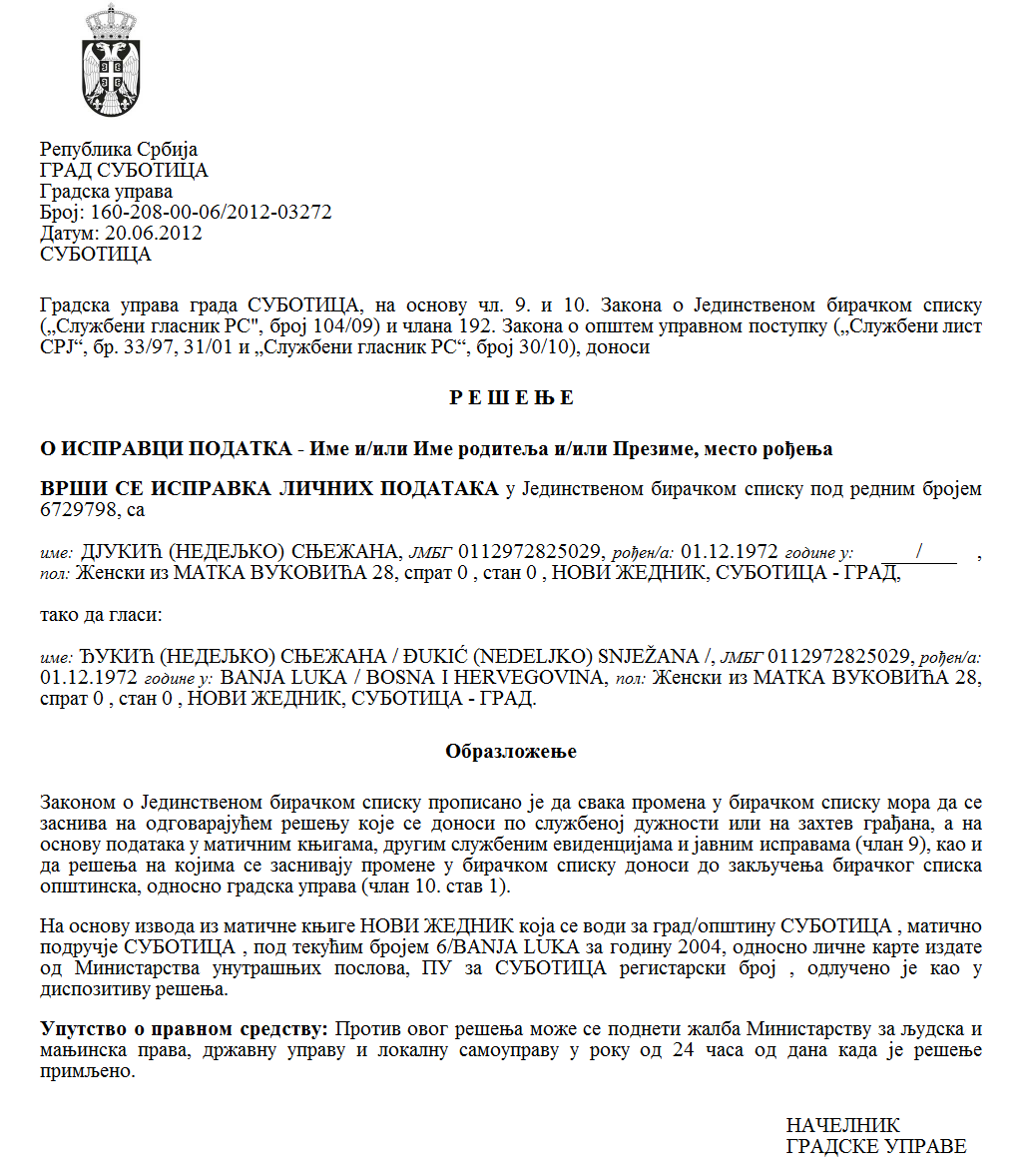 SZERB KÖZTÁRSASÁGVAJDASÁG AUTONÓM TARTOMÁNYZENTA KÖZSÉG A  község számára közérdekű egyesületek  programjaira és  projektumairaaz eszközök odaítélésében illetékes bizottságSzám: 51-5/2021-IIKelt 2021. október 8-ánZ e n t a Zenta község közérdekeit szolgáló egyesületek programjai és projektumai finanszírozásáról és társfinanszírozásáról szóló rendelet (Zenta Község Hivatalos Lapja,  29/2016. sz.) 15. szakasza alapján a község számára közérdekű egyesületek programjaira és projektumaira az eszközök odaítélésében illetékes bizottság a 2021. október 8-án tartott ülésén  elkészítette  az  alábbi ÉRTÉKELÉSI ÉS RANGSOROLÁSI  JEGYZÉKETaz egészségvédelem  terén   az egyesületek bejelentett programjaira  és  projektumaira a  nyilvános pályázat kapcsán, amelyet2021. április  15-én  tettünk közzé  Zenta  község  hivatalos honlapján (http://www.zenta-senta.co.rs)Javasoljuk a község polgármesterének, hogy a  2021. évben Zenta község  finanszírozza és társfinanszírozza az egészségvédelem terén az  egyesületek programjait és projektumait az 1. sorszámtól a  4. sorszámmal bezárólag, éspedig:                                           Összesen:                  290.000,00             A jelen  értékelési  és  rangsorolási  jegyzéket közzé kell  tenni  Zenta  község  hivatalos honlapján (http://www.zenta-senta.co.rs) és  az e - Közigazgatás portálján. A pályázat résztvevői jogosultak a betekintésre a benyújtott jelentkezéseket és a csatolt  dokumentációt illetően a bejelentett  programok  értékelése  és  rangsorolása jegyzékének  megállapítását követően,  a jegyzék közzétételétől számított  három napon belül. A jelen jegyzékre a pályázat résztvevői jogosultak a fellebbezésre, annak közzétételétől számított öt napon belül.  A fellebbezéseket  a község számára  különös érdekű egyesületek  programjaira és projektumaira az  eszközök odaítélésében  illetékes bizottságának kell benyújtani,  a Zenta község, 24400 Zenta, Fő tér 1. sz. alatti címen.LEGENDA: A pontozási ismérvek megjelölésének jelentése1) A program  vagy projektum referenciái: a terület,  amelyen a programot vagy projektumot megvalósítják,  a  program vagy projektum tartama,  a személyek száma, akik bekapcsolódnak a  programba vagy projektumba,  a  program  vagy projektum fejlesztésének  lehetősége és  annak fenntarthatósága – (összesen  10 pont), 2) Az elérendő célok: a közérdek kielégítésének terjedelme a területen, amelyen a  programot vagy projektumot  megvalósítják,  a terület állapotának előmozdítási foka,  amelyen a programot vagy projektumot megvalósítják – (összesen  10 pont), 3) A program- vagy projektumhordozó teljesítménye (összesen  20 pont)A program- vagy projektumhordozó teljesítményén az eddigi tapasztalat és  eredmények  értendőek  a  területen, amelyen a  programot vagy projektumot megvalósítják,  az egyesület  minősége és  szerepe  a  közeg  művelődési  életében.4) A program vagy projektum minősége (összesen 20 pont). 5) Az egyesület székhelye Zenta község területén található (összesen 20 pont), 6) Költségvetés (összesen  10 pont)- a költségszerkezet összehangoltsága a  program vagy projektum aktivitásaival, - a költségek  használatának gazdaságossága7) A program vagy projektum társfinanszírozása más forrásokból: saját bevételek,  a  területi autonómia  vagy  a  helyi önkormányzat költségvetése,  az Európai Unió alapjai,  ajándékok,  adományok,  hagyományok, hitelek és más,  az eszközök egy részének  hiánya esetén  a  program  vagy a projektum  finanszírozására (összesen  10 pont), 8) Az eszközök törvényes és hatékony használata és az előző programok vagy projektumok fenntarthatósága: használták-e már korábban a községi költségvetés eszközeit, és ha igen, eleget tettek-e a szerződött kötelezettségüknek (összesen 20 pont). Matykó Árpád s. k. a bizottság elnökeSorszám    EgyesületA program, illetve  projektum neve  A jóváhagyott pénzeszközök összege dinárban kifejezve  Pontszám minden kritérium szerintÖsszesen pontszámÖsszesen pontszámSorszám    EgyesületA program, illetve  projektum neve  A jóváhagyott pénzeszközök összege dinárban kifejezve  Pontszám minden kritérium szerintA kritérium egys. sz.Pontok1Удружење Сенћанских ДијабетичараZentai Cukorbetegek SzervezeteVajdasági, és  külföldi cukorbetegek sporttalálkozója cukorbetegek II. mini olimpiája70.000,0088181Удружење Сенћанских ДијабетичараZentai Cukorbetegek SzervezeteVajdasági, és  külföldi cukorbetegek sporttalálkozója cukorbetegek II. mini olimpiája70.000,0088271Удружење Сенћанских ДијабетичараZentai Cukorbetegek SzervezeteVajdasági, és  külföldi cukorbetegek sporttalálkozója cukorbetegek II. mini olimpiája70.000,00883201Удружење Сенћанских ДијабетичараZentai Cukorbetegek SzervezeteVajdasági, és  külföldi cukorbetegek sporttalálkozója cukorbetegek II. mini olimpiája70.000,00884151Удружење Сенћанских ДијабетичараZentai Cukorbetegek SzervezeteVajdasági, és  külföldi cukorbetegek sporttalálkozója cukorbetegek II. mini olimpiája70.000,00885201Удружење Сенћанских ДијабетичараZentai Cukorbetegek SzervezeteVajdasági, és  külföldi cukorbetegek sporttalálkozója cukorbetegek II. mini olimpiája70.000,0088681Удружење Сенћанских ДијабетичараZentai Cukorbetegek SzervezeteVajdasági, és  külföldi cukorbetegek sporttalálkozója cukorbetegek II. mini olimpiája70.000,0088701Удружење Сенћанских ДијабетичараZentai Cukorbetegek SzervezeteVajdasági, és  külföldi cukorbetegek sporttalálkozója cukorbetegek II. mini olimpiája70.000,00888101Удружење Сенћанских ДијабетичараZentai Cukorbetegek SzervezeteVajdasági, és  külföldi cukorbetegek sporttalálkozója cukorbetegek II. mini olimpiája70.000,0088összesen882Јужнокрајински Златни Тим СентаDélvidéki Aranycsapat Civil Szervezet ZentaУједињење нације средствима спорта, вере и културеNemzetegyesítés határok felett a sport, a hit és a kultúra eszközeivel80.000,00103172Јужнокрајински Златни Тим СентаDélvidéki Aranycsapat Civil Szervezet ZentaУједињење нације средствима спорта, вере и културеNemzetegyesítés határok felett a sport, a hit és a kultúra eszközeivel80.000,001032102Јужнокрајински Златни Тим СентаDélvidéki Aranycsapat Civil Szervezet ZentaУједињење нације средствима спорта, вере и културеNemzetegyesítés határok felett a sport, a hit és a kultúra eszközeivel80.000,001033202Јужнокрајински Златни Тим СентаDélvidéki Aranycsapat Civil Szervezet ZentaУједињење нације средствима спорта, вере и културеNemzetegyesítés határok felett a sport, a hit és a kultúra eszközeivel80.000,001034152Јужнокрајински Златни Тим СентаDélvidéki Aranycsapat Civil Szervezet ZentaУједињење нације средствима спорта, вере и културеNemzetegyesítés határok felett a sport, a hit és a kultúra eszközeivel80.000,001035202Јужнокрајински Златни Тим СентаDélvidéki Aranycsapat Civil Szervezet ZentaУједињење нације средствима спорта, вере и културеNemzetegyesítés határok felett a sport, a hit és a kultúra eszközeivel80.000,00103682Јужнокрајински Златни Тим СентаDélvidéki Aranycsapat Civil Szervezet ZentaУједињење нације средствима спорта, вере и културеNemzetegyesítés határok felett a sport, a hit és a kultúra eszközeivel80.000,00103782Јужнокрајински Златни Тим СентаDélvidéki Aranycsapat Civil Szervezet ZentaУједињење нације средствима спорта, вере и културеNemzetegyesítés határok felett a sport, a hit és a kultúra eszközeivel80.000,001038152Јужнокрајински Златни Тим СентаDélvidéki Aranycsapat Civil Szervezet ZentaУједињење нације средствима спорта, вере и културеNemzetegyesítés határok felett a sport, a hit és a kultúra eszközeivel80.000,00103összesen1033Удружење " У спорту је здравље" СентаSportban az Еgészség Civil Szervezet ZentaCélja a továbbképzés, egezségvédelem, tájékoztatás, egézség fenntartása, életmód70.000,00100173Удружење " У спорту је здравље" СентаSportban az Еgészség Civil Szervezet ZentaCélja a továbbképzés, egezségvédelem, tájékoztatás, egézség fenntartása, életmód70.000,00100283Удружење " У спорту је здравље" СентаSportban az Еgészség Civil Szervezet ZentaCélja a továbbképzés, egezségvédelem, tájékoztatás, egézség fenntartása, életmód70.000,001003203Удружење " У спорту је здравље" СентаSportban az Еgészség Civil Szervezet ZentaCélja a továbbképzés, egezségvédelem, tájékoztatás, egézség fenntartása, életmód70.000,001004153Удружење " У спорту је здравље" СентаSportban az Еgészség Civil Szervezet ZentaCélja a továbbképzés, egezségvédelem, tájékoztatás, egézség fenntartása, életmód70.000,001005203Удружење " У спорту је здравље" СентаSportban az Еgészség Civil Szervezet ZentaCélja a továbbképzés, egezségvédelem, tájékoztatás, egézség fenntartása, életmód70.000,001006103Удружење " У спорту је здравље" СентаSportban az Еgészség Civil Szervezet ZentaCélja a továbbképzés, egezségvédelem, tájékoztatás, egézség fenntartása, életmód70.000,00100703Удружење " У спорту је здравље" СентаSportban az Еgészség Civil Szervezet ZentaCélja a továbbképzés, egezségvédelem, tájékoztatás, egézség fenntartása, életmód70.000,001008203Удружење " У спорту је здравље" СентаSportban az Еgészség Civil Szervezet ZentaCélja a továbbképzés, egezségvédelem, tájékoztatás, egézség fenntartása, életmód70.000,00100összesen1004Удружење   жена   СентаNők  Egyesülete    ZentaОбука младих породиљаA fiatal szülő nők képzése70.000,001201104Удружење   жена   СентаNők  Egyesülete    ZentaОбука младих породиљаA fiatal szülő nők képzése70.000,001202104Удружење   жена   СентаNők  Egyesülete    ZentaОбука младих породиљаA fiatal szülő nők képzése70.000,001203204Удружење   жена   СентаNők  Egyesülete    ZentaОбука младих породиљаA fiatal szülő nők képzése70.000,001204204Удружење   жена   СентаNők  Egyesülete    ZentaОбука младих породиљаA fiatal szülő nők képzése70.000,001205204Удружење   жена   СентаNők  Egyesülete    ZentaОбука младих породиљаA fiatal szülő nők képzése70.000,001206104Удружење   жена   СентаNők  Egyesülete    ZentaОбука младих породиљаA fiatal szülő nők képzése70.000,001207104Удружење   жена   СентаNők  Egyesülete    ZentaОбука младих породиљаA fiatal szülő nők képzése70.000,001208204Удружење   жена   СентаNők  Egyesülete    ZentaОбука младих породиљаA fiatal szülő nők képzése70.000,00120összesen1205Спасилачки тим Тиса„ Mentőcsapat Tisza”Унапређење здравња грађана кроз организацију серије предавања на тему очувања здравља и мменталне хигијенеA polgárok egészségének előmozdítása  előadássorozatok szervezésévek  az egészség és a  mentális higiénia megőrzésével -Планирани термин пројекта је већ истекаоA projektum tervezett időpontja letelt Планирани термин пројекта је већ истекаоA projektum tervezett időpontja letelt Планирани термин пројекта је већ истекаоA projektum tervezett időpontja letelt 6Удружење грађана „Сунцокрет“ СентaNapraforgó Civil Szervezet ZentaA „Manókonyha” nyári szünidei program kisiskolások számára, kreativ főzőcske az egézséges táplálkozás jegyében csapatépítő játékokkal.-Планирани термин пројекта је већ истекаоA projektum tervezett időpontja letelt Планирани термин пројекта је већ истекаоA projektum tervezett időpontja letelt Планирани термин пројекта је већ истекаоA projektum tervezett időpontja letelt 